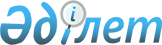 Астрахан ауданы әкімдігінің 2012 жылғы 14 маусымдағы № 213 "Үйде тәрбиеленетін және оқытылатын мүгедек балаларға әлеуметтік көмек көрсету туралы" қаулысына өзгеріс енгізу туралы
					
			Күшін жойған
			
			
		
					Ақмола облысы Астрахан ауданы әкімдігінің 2014 жылғы 23 маусымдағы № 206 қаулысы. Ақмола облысының Әділет департаментінде 2014 жылғы 11 шілдеде № 4274 болып тіркелді. Күші жойылды - Ақмола облысы Астрахан ауданы әкімдігінің 2014 жылғы 6 тамыздағы № 248 қаулысымен      Ескерту. Күші жойылды - Ақмола облысы Астрахан ауданы әкімдігінің 06.08.2014 № 248 (қол қойған күннен бастап күшіне енеді) қаулысымен.      РҚАО ескертпесі.

      Құжаттың мәтінінде түпнұсқаның пунктуациясы мен орфографиясы сақталған.

      Қазақстан Республикасының 2008 жылғы 4 желтоқсандағы Бюджет кодексінің 56 бабының 1 тармағының 4) тармақшасына, «Қазақстан Республикасында мүгедектерді әлеуметтік қорғау туралы» Қазақстан Республикасының 2005 жылғы 13 сәуірдегі Заңының 11 бабының 2 тармағының 3) тармақшасына, Қазақстан Республикасы Үкіметінің 2014 жылғы 11 наурыздағы № 217 қаулысымен бекітілген «Үйде оқитын мүгедек балаларға материалдық қамсыздандыруды тағайындау» мемлекеттік қызмет Стандартына сәйкес, Астрахан ауданының әкімдігі ҚАУЛЫ ЕТЕДІ:



      1. Астрахан ауданы әкімдігінің «Үйде тәрбиеленетін және оқытылатын мүгедек балаларға әлеуметтік көмек көрсету туралы» 2012 жылғы 14 маусымдағы № 213 (мемлекеттік тіркеу тізілімінде 2012 жылғы 4 шілдедегі 1-6-177 нөмерімен тіркелген, № 28 «Маяк» газетінде 2012 жылғы 20 шілдеде жарияланған) қаулысына келесі өзгеріс енгізілсін:



      кіріспе жаңа редакцияда мазмұндалсын:



      «Қазақстан Республикасының 2008 жылғы 4 желтоқсандағы Бюджет кодексінің 56 бабының 1 тармағының 4) тармақшасына, «Қазақстан Республикасында мүгедектерді әлеуметтік қорғау туралы» Қазақстан Республикасының 2005 жылғы 13 сәуірдегі Заңының 11 бабының 2 тармағының 3) тармақшасына, Қазақстан Республикасы Үкіметінің 2014 жылғы 11 наурыздағы № 217 қаулысымен бекітілген «Үйде оқитын мүгедек балаларға материалдық қамсыздандыруды тағайындау» мемлекеттік қызмет Стандартына сәйкес, Астрахан ауданының әкімдігі ҚАУЛЫ ЕТЕДІ:».



      2. Осы қаулы Ақмола облысының Әділет департаментінде мемлекеттік тіркелген күнінен бастап күшіне енеді және ресми жарияланған күнінен бастап қолданысқа енгізіледі.      Астрахан ауданының әкімі                   Т.Ерсейітов
					© 2012. Қазақстан Республикасы Әділет министрлігінің «Қазақстан Республикасының Заңнама және құқықтық ақпарат институты» ШЖҚ РМК
				